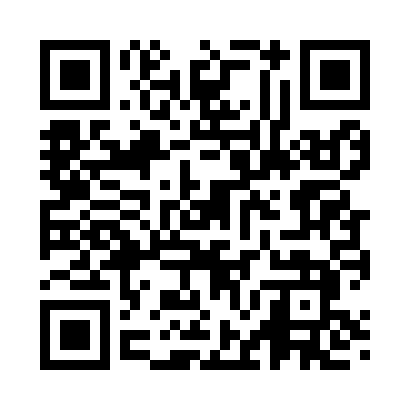 Prayer times for Isinours, Minnesota, USAMon 1 Jul 2024 - Wed 31 Jul 2024High Latitude Method: Angle Based RulePrayer Calculation Method: Islamic Society of North AmericaAsar Calculation Method: ShafiPrayer times provided by https://www.salahtimes.comDateDayFajrSunriseDhuhrAsrMaghribIsha1Mon3:415:311:125:188:5410:432Tue3:425:311:125:188:5310:423Wed3:435:321:135:198:5310:424Thu3:445:331:135:198:5310:415Fri3:455:331:135:198:5310:416Sat3:465:341:135:198:5210:407Sun3:475:351:135:198:5210:398Mon3:485:351:135:198:5110:389Tue3:495:361:145:198:5110:3710Wed3:505:371:145:198:5010:3711Thu3:525:381:145:198:5010:3612Fri3:535:381:145:198:4910:3513Sat3:545:391:145:188:4910:3314Sun3:555:401:145:188:4810:3215Mon3:575:411:145:188:4710:3116Tue3:585:421:145:188:4710:3017Wed3:595:431:145:188:4610:2918Thu4:015:441:155:188:4510:2719Fri4:025:451:155:188:4410:2620Sat4:045:461:155:178:4310:2521Sun4:055:471:155:178:4210:2322Mon4:075:481:155:178:4110:2223Tue4:085:491:155:178:4110:2124Wed4:105:501:155:168:4010:1925Thu4:115:511:155:168:3910:1826Fri4:135:521:155:168:3710:1627Sat4:145:531:155:158:3610:1428Sun4:165:541:155:158:3510:1329Mon4:175:551:155:158:3410:1130Tue4:195:561:155:148:3310:0931Wed4:215:571:155:148:3210:08